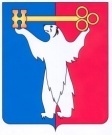 АДМИНИСТРАЦИЯ ГОРОДА НОРИЛЬСКАКРАСНОЯРСКОГО КРАЯРАСПОРЯЖЕНИЕ28.12.2012	  г.Норильск	             № 6886О создании рабочей группыВ целях реализации постановления Администрации города Норильска от 24.06.2011 №326 «О новых системах оплаты труда работников муниципальных бюджетных учреждений муниципального образования город Норильск» 1. Создать рабочую группу по подготовке внедрения новой системы оплаты труда в муниципальных бюджетных, казенных и автономных учреждениях, подведомственных Управлению по спорту, туризму и молодежной политике Администрации города Норильска в составе согласно приложению 1.2. Утвердить план мероприятий по внедрению новой системы оплаты труда в муниципальных бюджетных, казенных и автономных учреждениях, подведомственных Управлению по спорту, туризму и молодежной политике Администрации города Норильска» согласно приложению 2.3. Разместить настоящее постановление на официальном сайте муниципального образования город Норильск.Глава Администрации города Норильска	                                               А.Б.Ружников                                                                    Приложение 1                                                                     к распоряжению                                                                     Администрации города Норильска                                                                         от  28.12.2012 № 6886Состав рабочей группы по подготовке внедрения новой системы оплаты труда в муниципальных бюджетных, казенных и автономных учреждениях, подведомственных Управлению по спорту, туризму и молодежной политике Администрации города НорильскаЧлены рабочей группы:Перетятко Ирина Васильевна-заместитель Главы Администрации города Норильска по экономике и финансам, руководитель рабочей группыКомарова Людмила Леонтьевна-заместитель Главы Администрации города Норильска по социальной политике, заместитель руководителя рабочей группыВащенко Валерий Васильевич --начальник Управления по спорту, туризму и молодежной политике Администрации города Норильска, заместитель руководителя рабочей группыГолуб Михаил Ивановичзаместитель начальника Управления по спорту, туризму и молодежной политике по спортивно-массовой работеЖелнова Лидия Викторовнаначальник отдела кадровой и договорной работы Управления по спорту, туризму и молодежнойМоисеева Елена Валерьевнаначальник отдела экономического анализа и планирования Управления по спорту, туризму и молодежнойСлатвицкая Елена Анатольевнаначальник отдела молодежной политики Управления по спорту, туризму и молодежнойКазанцева Любовь Васильевнадиректор МБУ «Молодежный центр»Малинова Юлия Анатольевнадиректор МБМДУ «Молодежный центр»Конышева Людмила Михайловнаначальник отдела планирования и экономического анализа Управления труда и трудовых ресурсов Администрации города НорильскаКульбашная Ирина Вячеславовназаместитель начальника управления труда и трудовых ресурсов Администрации города НорильскаЦюпко Виктор Владимировичзаместитель Главы города Норильска (по согласованию)Ситников Алексей Николаевичначальник Правового управления Администрации города НорильскаСидорко Татьяна Васильевнаначальник Управления труда и трудовых ресурсов Администрации города Норильска                                                                        Приложение 2                                                                        к распоряжению                                                                        Администрации города Норильска                                                                            от  28.12.2012 № 6886План мероприятийпо внедрению новой системы оплаты труда в муниципальных бюджетных, казенных и автономных учреждениях, подведомственных Управлению по спорту, туризму и молодежной политике Администрации города Норильска